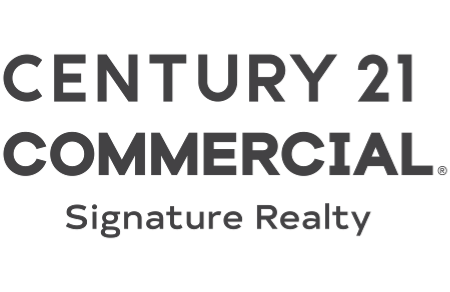 CeNtury 21 Signature Commercial SELLS Restaurant BUsiness in MIDland, miSaginaw, MI, July 14thth, 2020 – Century 21 Signature Commercial, the Great Lake Bay Region’s Premiere Real Estate company, recently sold a business at 4312 N Saginaw Rd, Midland,  MI 48626. The Seller Timothy Hohwart has sold the property to Ryan Such.Kenneth Kujawa, CCIM, Broker/Owner of Century 21 Signature Commercial represented the seller in this transaction.CENTURY 21 Signature Realty is the Premiere Real Estate company in the Great Lakes Bay Region market-setting a new standard in service and commitment. Our sales associates mirror the management philosophy of integrity and honesty on which the company was founded. A constant focus of our sales associates is to find creative Real Estate solutions to meet everyone's needs. We pride ourselves on taking a personal interest in our clients and their families before, during, and after the sale. Our staff and associates are dedicated as a group to serve our clients and communityIf you would like more information about this topic, please contact  at  or email at FOR IMMEDIATE RELEASE